Horse Show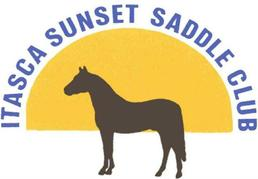 Saturday June 1st & Sunday June 2nd ,  2019Itasca County Fairgrounds  - Grand Rapids, MNStart time is 8 a.m. Games will not start before 11 a.m.*Highpoint Buckles Awarded for Each Age Division*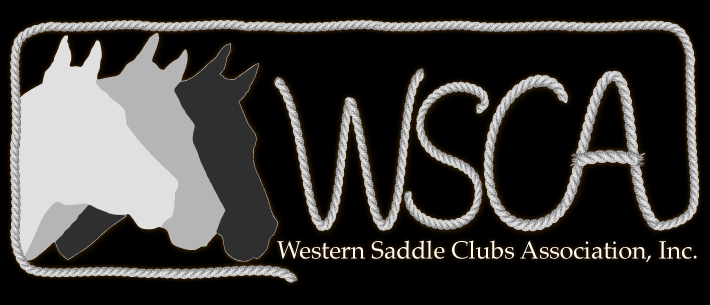 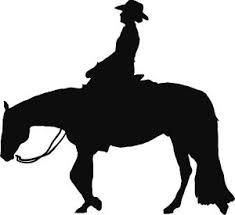 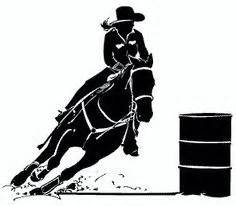 Saturday Judge: Theresa Fleener   Open HalterShowmanshipEnglish PleasureEnglish EquitationNon-Stock Type Western Pleasure2 & 3 Yr. Old Snaffle Bit PleasureWestern PleasureWestern HorsemanshipWalk/TrotLead Line – 6 & underBarebackEgg & SpoonPole WeavingKey RaceBarrelsJumping Figure 8Speed DashSunday Judge: Joy RatkowskiOpen HalterShowmanshipEnglish PleasureEnglish EquitationNon-Stock Type Western Pleasure2 & 3 Yr. Old Snaffle Bit PleasureWestern PleasureWestern HorsemanshipWalk/TrotLead Line – 6 & underTandem BarebackEgg & SpoonPole WeavingKey RaceBarrelsOpen Ribbon RaceStall and camping:  Information Marge 218-327-0317Check out our club at www.isscmn.netOr find us on Facebook